МИНИСТЕРСТВО ТРАНСПОРТА РОССИЙСКОЙ ФЕДЕРАЦИИПРИКАЗот 16 декабря 2015 г. N 368ОБ УСТАНОВЛЕНИИЗНАЧЕНИЙ РАЗНИЦЫ В РАСПИСАНИЯХ МЕЖДУ ВРЕМЕНЕМ ОТПРАВЛЕНИЯТРАНСПОРТНЫХ СРЕДСТВ, ПРЕДУСМОТРЕННЫХ ЧАСТЬЮ 1 СТАТЬИ 7ФЕДЕРАЛЬНОГО ЗАКОНА ОТ 13 ИЮЛЯ 2015 Г. N 220-ФЗ(Зарегистрировано в Минюсте России 18.01.2016 N 40609)В соответствии с частью 1 статьи 7 Федерального закона от 13 июля 2015 г. N 220-ФЗ "Об организации регулярных перевозок пассажиров и багажа автомобильным транспортом и городским наземным электрическим транспортом в Российской Федерации и о внесении изменений в отдельные законодательные акты Российской Федерации" (Собрание законодательства Российской Федерации, 2015, N 29, ст. 4346) и подпунктом 5.2.10(6).3 Положения о Министерстве транспорта Российской Федерации, утвержденного постановлением Правительства Российской Федерации от 30 июля 2004 г. N 395 (Собрание законодательства Российской Федерации, 2004, N 32, ст. 3342; 2006, N 15, ст. 1612; N 24, ст. 2601; N 52 (ч. III), ст. 5587; 2008, N 8, ст. 740; N 11 (ч. I), ст. 1029; N 17, ст. 1883; N 18, ст. 2060; N 22, ст. 2576; N 42, ст. 4825; N 46, ст. 5337; 2009, N 3, ст. 378; N 4, ст. 506; N 6, ст. 738; N 13, ст. 1558; N 18 (ч. II), ст. 2249; N 32, ст. 4046; N 33, ст. 4088; N 36, ст. 4361; N 51, ст. 6332; 2010, N 6, ст. 650; ст. 652; N 11, ст. 1222; N 12, ст. 1348; N 13, ст. 1502; N 15, ст. 1805; N 25, ст. 3172; N 26, ст. 3350; N 31, ст. 4251; 2011, N 14, ст. 1935; N 26, ст. 3801, ст. 3804; N 32, ст. 4832; N 38, ст. 5389; N 46, ст. 6526; N 47, ст. 6660; N 48, ст. 6922; 2012, N 6, ст. 686; N 14, ст. 1630; N 19, ст. 2439; N 44, ст. 6029; N 49, ст. 6881; 2013, N 5, ст. 388; N 12, ст. 1322; N 26, ст. 3343; N 33, ст. 4386; N 38, ст. 4821; N 45, ст. 5822; 2014, N 12, ст. 1286; N 18 (ч. IV), ст. 2177; N 30 (ч. II), ст. 4311; N 30 (ч. II), ст. 325; N 37, ст. 4974; N 42, ст. 5736; N 43, ст. 5901, ст. 5926; 2015, N 2, ст. 491, N 16, ст. 2394, N 17 (ч. IV), ст. 2571, N 20, ст. 2925, N 38, ст. 5300, N 47, ст. 6605), приказываю:Установить значения разницы в расписаниях между временем отправления транспортных средств, предусмотренные частью 1 статьи 7 Федерального закона от 13 июля 2015 г. N 220-ФЗ, согласно приложению к настоящему приказу.МинистрМ.Ю.СОКОЛОВПриложениек приказу Минтранса Россииот 16 декабря 2015 г. N 368ЗНАЧЕНИЯРАЗНИЦЫ В РАСПИСАНИЯХ МЕЖДУ ВРЕМЕНЕМ ОТПРАВЛЕНИЯТРАНСПОРТНЫХ СРЕДСТВ, ПРЕДУСМОТРЕННЫЕ ЧАСТЬЮ 1 СТАТЬИ 7ФЕДЕРАЛЬНОГО ЗАКОНА ОТ 13 ИЮЛЯ 2015 Г. N 220-ФЗ1. Для межрегиональных маршрутов регулярных перевозок, начальные остановочные пункты которых расположены в границах одного поселения:2. В отношении прочих межрегиональных маршрутов регулярных перевозок значения разницы в расписаниях между временем отправления транспортных средств принимаются равными нулю.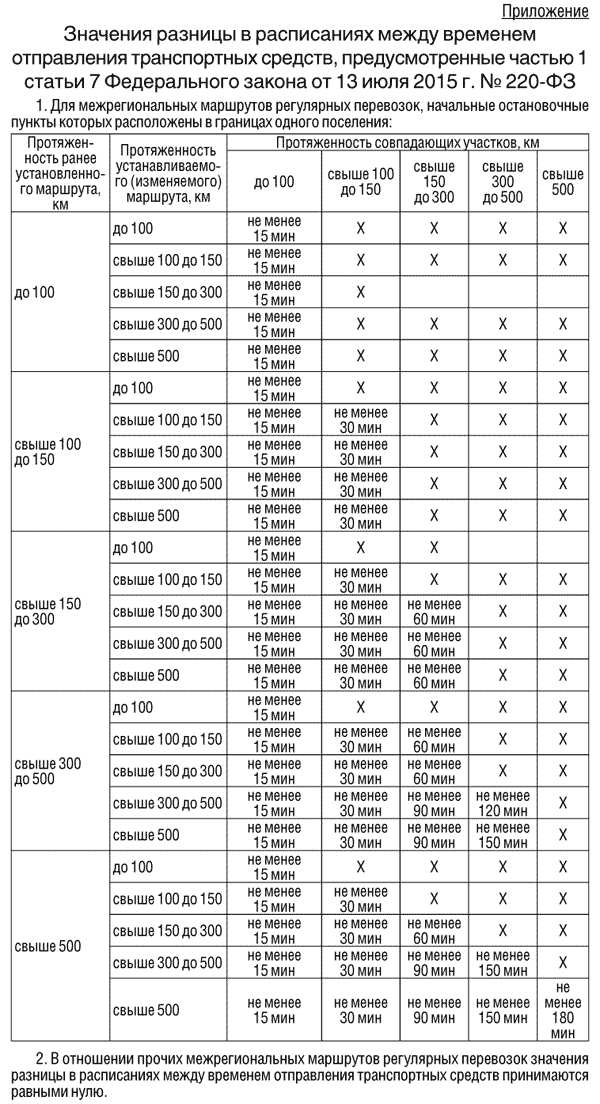 Протяженность ранее установленного маршрута, кмПротяженность устанавливаемого (изменяемого) маршрута, кмПротяженность совпадающих участков, кмПротяженность совпадающих участков, кмПротяженность совпадающих участков, кмПротяженность совпадающих участков, кмПротяженность совпадающих участков, кмПротяженность ранее установленного маршрута, кмПротяженность устанавливаемого (изменяемого) маршрута, кмдо 100свыше 100 до 150свыше 150 до 300свыше 300 до 500свыше 500Протяженность ранее установленного маршрута, кмсвыше 300 до 500не менее 15 минне менее 30 минне менее 60 минXXПротяженность ранее установленного маршрута, кмсвыше 500не менее 15 минне менее 30 минне менее 60 минXXдо 100до 100не менее 15 минXXXXдо 100свыше 100 до 150не менее 15 минXXXXдо 100свыше 150 до 300не менее 15 минXдо 100свыше 300 до 500не менее 15 минXXXXдо 100свыше 500не менее 15 минXXXXсвыше 100 до 150до 100не менее 15 минXXXXсвыше 100 до 150свыше 100 до 150не менее 15 минне менее 30 минXXXсвыше 100 до 150свыше 150 до 300не менее 15 минне менее 30 минXXXсвыше 100 до 150свыше 300 до 500не менее 15 минне менее 30 минXXXсвыше 100 до 150свыше 500не менее 15 минне менее 30 минXXXсвыше 150 до 300до 100не менее 15 минXXсвыше 150 до 300свыше 100 до 150не менее 15 минне менее 30 минXXXсвыше 150 до 300свыше 150 до 300не менее 15 минне менее 30 минне менее 60 минXXсвыше 300 до 500до 100не менее 15 минXXXXсвыше 300 до 500свыше 100 до 150не менее 15 минне менее 30 минне менее 60 минXXсвыше 300 до 500свыше 150 до 300не менее 15 минне менее 30 минне менее 60 минXXсвыше 300 до 500свыше 300 до 500не менее 15 минне менее 30 минне менее 90 минне менее 120 минXсвыше 300 до 500свыше 500не менее 15 минне менее 30 минне менее 90 минне менее 150 минXсвыше 500до 100не менее 15 минXXXXсвыше 500свыше 100 до 150не менее 15 минне менее 30 минXXXсвыше 500свыше 150 до 300не менее 15 минне менее 30 минне менее 60 минXXсвыше 500свыше 300 до 500не менее 15 минне менее 30 минне менее 90 минне менее 150 минXсвыше 500свыше 500не менее 15 минне менее 30 минне менее 90 минне менее 150 минне менее 180 мин